  1         UKAZATELE PROGRESIVITY  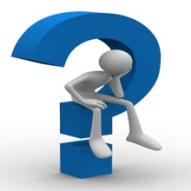 Příklad 1 – Výpočet progresivity Příklad 2 – Progresivita – měsíční výpočet daně z příjmů Příklad 3 – Progresivita – roční výpočet daně z příjmů Příklad 4 – Efektivní sazba daně IPříklad 5 – Efektivní sazba daně II Příklad 6 – Implicitní sazba daně z práce Příklad 1 – Výpočet progresivity Vypočtěte progresivitu průměrné sazby, daňové povinnosti a progresivitu příjmu po zdanění, pro poplatníka, který při měsíčním příjmu Y = 22 000 Kč, zaplatí na dani z příjmů 5 000 Kč a při příjmu Y = 26 000 Kč, zaplatí na dani z příjmů 8 000 Kč. a)b)c)Příklad 2 – Progresivita Vypočtěte progresivitu průměrné sazby, daňové povinnosti a progresivitu příjmu po zdanění, pro poplatníka jehož měsíční hrubá mzda je Y0 = 32 000, Y1 = 41 000 Kč. Poplatník u svého zaměstnavatele podepsal daňové prohlášení, uplatňuje si daňové zvýhodnění na 2 vyživované děti.  Výpočet daňové povinnosti Výpočet ukazatelů progresivity Příklad 3 – Progresivita Vypočtěte progresivitu průměrné sazby, daňové povinnosti a progresivitu příjmu po zdanění, pro poplatníka, jehož roční příjem Y0 = 395 000 Kč a Y1 = 495 000 Kč. Poplatník podepsal daňové prohlášení, žádné další příjmy podléhající dani z příjmů nevykázal. Manželka poplatníka dosáhla za zdaňovací období příjmu ve výši 65 000 Kč, poplatník uplatňuje daňové zvýhodnění na 1 dítě žijící ve společné domácnosti.Poplatník si měsíčně spoří na penzijní připojištění 1 000 Kč, na soukromé životní pojištění 1 000 Kč, daroval své tetě 20 000 Kč, základní škole daroval 10 000 Kč. Na úrocích z hypotečního úvěru zaplatil 5 000 Kč. Výpočet daňové povinnosti Výpočet ukazatelů progresivity Příklad 4 – Efektivní sazba daně Vypočtěte efektivní sazbu daně pro poplatníka s hrubým měsíčním příjmem 12 000 Kč. Poplatník podepsal daňové prohlášení, pracuje u zaměstnavatele na základě pracovní smlouvy na zkrácený úvazek. Poplatník je poživatelem starobního důchodu. Příklad 5 – Efektivní sazba daně Vypočtěte efektivní sazbu daně pro poplatníka s hrubým měsíčním příjmem … 000 Kč. Poplatník podepsal daňové prohlášení, uplatňuje daňové zvýhodnění na 2 vyživované děti, pracuje u zaměstnavatele na základě pracovní smlouvy. Příklad 6 – Implicitní daňová sazba na práci IIHrubá mzda zaměstnance je 29 000 Kč. Vypočtěte implicitní daňovou sazbu na práci a efektivní sazbu daně. Základ daně při výpočtu nezaokrouhlujte. Předpokládejte existenci klouzavě progresivní sazby daně. Měsíční sleva na poplatníka je 2 070 Kč. Sociální a zdravotní pojištění placené zaměstnavatelem je 9 860 Kč. Základem daně je superhrubá mzda.PoložkaY0Y1.PoložkaY0Y1.PoložkaYPoložkaY Základ daněDaň0 - 8 00010 %8 001 – 22 000  800 + 15 % z částky přesahující 8 000nad 22 000YY YYY + 22 % z částky přesahující 22 000